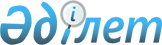 О переименовании улицыРешение акима Жабагалинского сельского округа Тюлькубасского района Южно-Казахстанской области от 15 марта 2012 года N 8. Зарегистрировано Управлением юстиции Тюлькубасского района Южно-Казахстанской области 6 апреля 2012 года N 14-14-168      В соответствии с пунктом 3 статьи 37 Закона Республики Казахстан от 23 января 2001 года "О местном государственном управлении и самоуправлении в Республике Казахстан", подпунктом 4) статьи 14 Закона Республики Казахстан от 8 декабря 1993 года "Об административно-территориальном устройстве Республики Казахстан" и с учетом мнения населения соответствующей территории, аким Жабагалинского сельского округа, Тюлькубасского района РЕШИЛ:

      1. Переименовать улицу "Центральная" в ауле Абайыл в улицу имени Касымбекова Нурлыбая.

      2. Контроль за исполнение настоящего решения оставляю за собой.

      3.Настоящее решение вводится в действие по истечении десяти календарных дней после дня их первого официального опубликования.


					© 2012. РГП на ПХВ «Институт законодательства и правовой информации Республики Казахстан» Министерства юстиции Республики Казахстан
				Аким сельского округа

А.Султан

